								Wronki, dnia……………………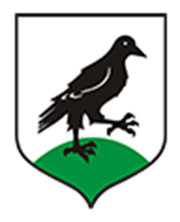 POTWIERDZENIE WOLIZAPISU DZIECKA DO PRZEDSZKOLA                                  Potwierdzam wolę zapisu dziecka do przedszkola:……………………………………………………………………………imię i nazwisko dziecka……………………………..                                                     ……………………………….     podpis matki/opiekunki prawnej						podpis ojca/opiekuna prawnegoDane osobowe zawarte w niniejszym wniosku i załącznikach do wniosku będą wykorzystywane wyłącznie dla potrzeb związanych z postępowaniem rekrutacyjnym, prowadzonym na podstawie ustawy z 14 grudnia 2016 r. - Prawo oświatowe (Dz.U. z 2021 r. poz. 1082 z późn. zm.) Administratorem danych osobowych zawartych we wniosku oraz załącznikach do wniosku są dyrektorzy szkół podstawowych. Nazwa przedszkolaAdres przedszkola